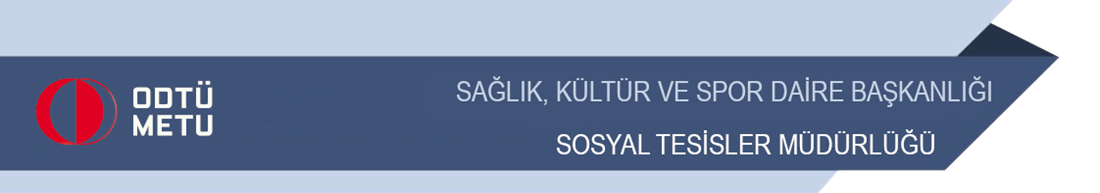 MİSAFİRHANE REZERVASYON SÜRECİ     Hafta içi                                                                          Hafta sonu ve Resmi tatillerMisafirhanemizde konaklayacaklar için önceliğimiz, Üniversitemiz bölümlerine kongre, seminer, ders verme vb. çalışmalar yapmak amacı ile gelen konukların ihtiyaçlarını karşılamaktır.Misafirhanemizde konaklayacaklar için önceliğimiz, Üniversitemiz bölümlerine kongre, seminer, ders verme vb. çalışmalar yapmak amacı ile gelen konukların ihtiyaçlarını karşılamaktır.Üniversitemiz Bölüm/Birim veya Mensuplarımız tarafından yapılan konaklama taleplerinin  https://ebys.metu.edu.tr/eba.net/ (Elektronik Belge Yönetim Sistemi) adresinde bulunan ''Misafirhane İstek Formu'' nu doldurarak  gönderilmesi gerekmektedir.Üniversitemiz mensupları ve kurum dışından (Cumartesi – Pazar - Resmi tatil) yapılan konaklama başvuruları için  www.stm.metu.edu.tr web adresindeki Misafirhane talep formu eksiksiz doldurularak stm@metu.edu.tr adresine mail gönderilir.Üniversitemiz dışından gelen konaklama talepleri için Sosyal Tesisler Müdürlüğüne ait www.stm.metu.edu.tr web adresindeki Misafirhane talep formu eksiksiz doldurularak stm@metu.edu.tr adresine mail gönderilir.Üniversitemiz mensupları ve kurum dışından (Cumartesi – Pazar - Resmi tatil) yapılan konaklama başvuruları için  www.stm.metu.edu.tr web adresindeki Misafirhane talep formu eksiksiz doldurularak stm@metu.edu.tr adresine mail gönderilir.Talep edilen konaklama başvurusu öncelik sırası ve müsaitlik durumuna göre Aysel Sabuncu Yaşam Merkezi Misafirhanesi veya Merkez Misafirhane rezervasyon sistemine yönlendirilir.Talep edilen konaklama başvurusu öncelik sırası ve müsaitlik durumuna göre Aysel Sabuncu Yaşam Merkezi Misafirhanesi veya Merkez Misafirhane rezervasyon sistemine yönlendirilir.Müdürlüğümüz tarafından konaklama başvurusu değerlendirilir. Uzun süreli (14 gün ve üzeri) konaklama talepleri yazılı onaya tabidir.Müdürlüğümüz tarafından konaklama başvurusu değerlendirilir. Uzun süreli (14 gün ve üzeri) konaklama talepleri yazılı onaya tabidir.Rezervasyon talebi, talep eden ilgiliye, e-mail talep formunda belirtilen mail adresi üzerinden rezervasyon hakkında geri dönüş bilgilendirmesi yapılır.Rezervasyon talebi, talep eden ilgiliye, e-mail talep formunda belirtilen mail adresi üzerinden rezervasyon hakkında geri dönüş bilgilendirmesi yapılır.Misafirlerimiz tesisimize ulaştıklarında kimlik bilgileri (EKBS) Emniyet Kimlik Bildirim Sistemi üzerinden emniyete bildirilir.Misafirlerimiz tesisimize ulaştıklarında kimlik bilgileri (EKBS) Emniyet Kimlik Bildirim Sistemi üzerinden emniyete bildirilir.Konaklama ücretinin belirlenebilmesi amacıyla (Kamu çalışanı veya Diğer) kimlik belgesi ibraz edilmelidir. Kamu kimliği ibraz edilemediği durumda Kamu dışı ücret statüsünde değerlendirilir.Konaklama ücretinin belirlenebilmesi amacıyla (Kamu çalışanı veya Diğer) kimlik belgesi ibraz edilmelidir. Kamu kimliği ibraz edilemediği durumda Kamu dışı ücret statüsünde değerlendirilir.Konaklama bedeli misafirhaneye ulaştığınızda ilk girişte kredi kartı ile tahsil edilir. (Kesinlikle nakit ödeme alınmamaktadır.)Konaklama bedeli misafirhaneye ulaştığınızda ilk girişte kredi kartı ile tahsil edilir. (Kesinlikle nakit ödeme alınmamaktadır.)Misafirlerimizin odaya giriş saatleri 14:00 ve çıkış saatleri 11:00‘dirMisafirlerimizin odaya giriş saatleri 14:00 ve çıkış saatleri 11:00‘dirHiçbir koşulda telefonla veya sözlü olarak rezervasyon yapılmamaktadır.Hiçbir koşulda telefonla veya sözlü olarak rezervasyon yapılmamaktadır.Misafirler odalarından kısa süreli ayrılmalar dahil anahtarı resepsiyona bırakmak zorundadır.Misafirler odalarından kısa süreli ayrılmalar dahil anahtarı resepsiyona bırakmak zorundadır.Konaklama rezervasyonlarını mazeretleri nedeniyle iptal ettirmek isteyenler, mağduriyet yaşanmaması adına en geç 2 (iki) gün içerisinde yazılı olarak stm@metu.edu.tr adresine bildirmeleri gerekmektedir.Konaklama rezervasyonlarını mazeretleri nedeniyle iptal ettirmek isteyenler, mağduriyet yaşanmaması adına en geç 2 (iki) gün içerisinde yazılı olarak stm@metu.edu.tr adresine bildirmeleri gerekmektedir.Rezervasyon iptalini, usulüne uygun yapmayan misafirlerimizin ileriye dönük rezervasyon talepleri olumsuz değerlendirilecektir.Rezervasyon iptalini, usulüne uygun yapmayan misafirlerimizin ileriye dönük rezervasyon talepleri olumsuz değerlendirilecektir.